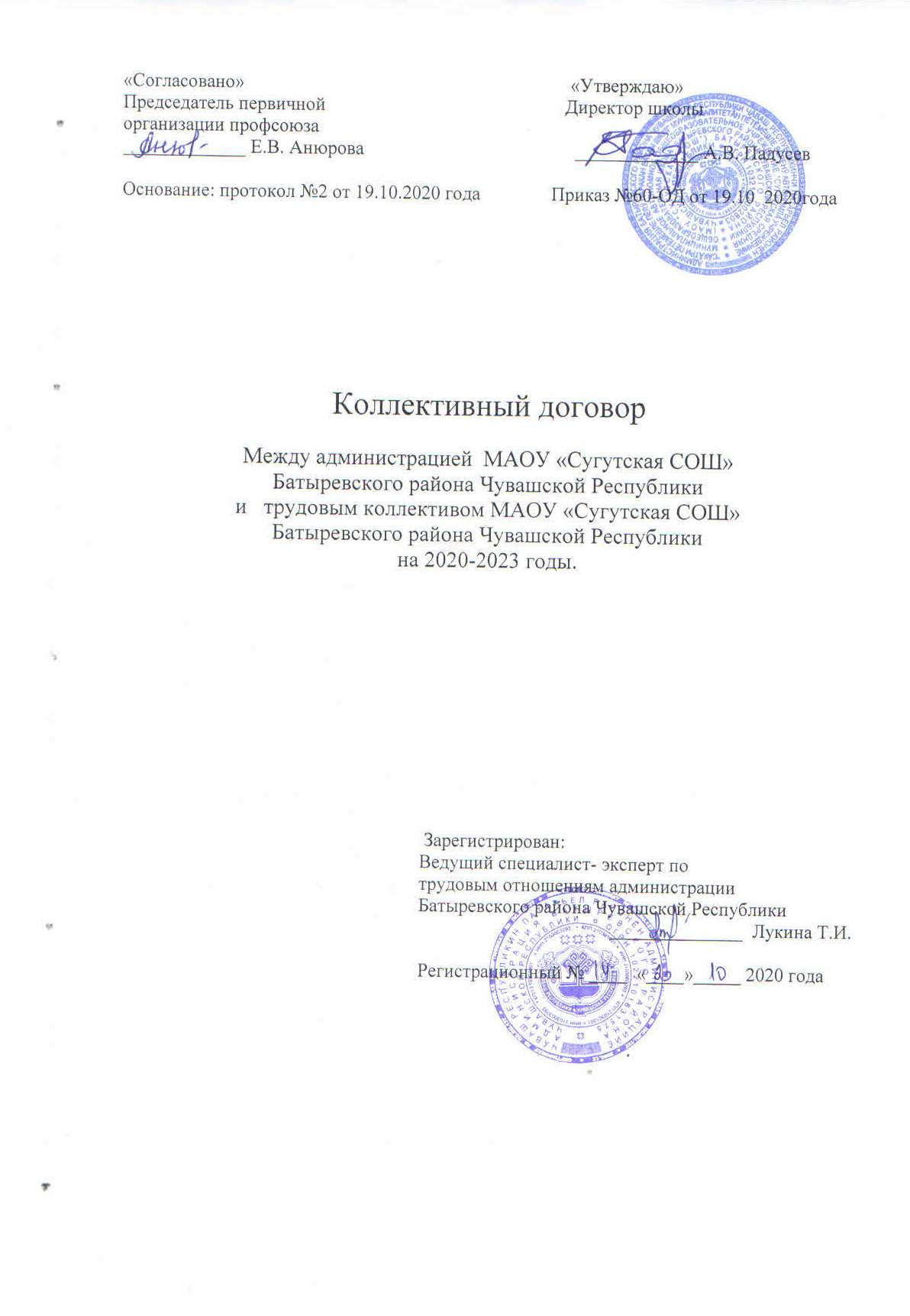 I. ОБЩИЕ ПОЛОЖЕНИЯ1.1. Настоящий коллективный договор заключен между работодателем и работниками в лице их представителей и является правовым актом, регулирующим социально-трудовые отношения в МАОУ «Сугутская СОШ» Батыревского района Чувашской Республики.1.2. Основой для заключения коллективного договора являются:Трудовой кодекс Российской Федерации (далее – ТК РФ);Федеральный закон от 12 января 1996 г. № 10-ФЗ «О профессиональных союзах, их правах и гарантиях деятельности»;Федеральный закон от 29 декабря 2012 г. 273-ФЗ «Об образовании в Российской Федерации»;Закон ЧР «О социальном партнерстве» от 30 марта 2006 г. № 7 (в редакции от 05.06.2013 г. № 28);Действующее Отраслевое соглашение по организациям, находящимся в ведении Министерства образования и науки Российской Федерации;Действующие Республиканское и соответствующее муниципальное отраслевые соглашения по решению социально-экономических проблем и обеспечению правовых гарантий работников образования.Коллективный договор заключен с целью определения взаимных обязательств работников и работодателя по защите социально-трудовых прав и профессиональных интересов работников образовательной организации и установлению дополнительных социально-экономических, правовых и профессиональных гарантий, льгот и преимуществ для работников, а также по созданию более благоприятных условий труда по сравнению с трудовым законодательством, иными актами, содержащими нормы трудового права,  соглашениями. 1.3.Сторонами коллективного договора являются: работодатель в лице его представителя – руководителя образовательной организации Падусева Анатолия Васильевича (далее – работодатель); работники образовательной организации в лице их представителя – первичной профсоюзной организации в лице председателя первичной профсоюзной организации (далее – выборный орган первичной профсоюзной организации) Анюровой Елены Валерьевны .1.4. Действие настоящего коллективного договора распространяется на всех работников образовательной организации, в том числе заключивших трудовой договор о работе по совместительству.1.5. Работодатель обязан ознакомить под подпись с текстом коллективного договора всех работников образовательной организации в течение 3 дней после его подписания.1.6. Коллективный договор сохраняет свое действие в случае изменения наименования образовательной организации, реорганизации в форме преобразования, а также расторжения трудового договора с руководителем образовательной организации.1.7. При реорганизации (слиянии, присоединении, разделении, выделении) образовательной организации коллективный договор сохраняет свое действие в течение всего срока реорганизации.1.8. При смене формы собственности образовательной организации коллективный договор сохраняет свое действие в течение трех месяцев со дня перехода прав собственности. Любая из сторон имеет право направить другой стороне предложение о заключении нового коллективного договора или о продлении действующего на срок до трех лет, которое осуществляется в порядке, аналогичном порядку внесения изменений и дополнений в коллективный договор.1.9. При ликвидации образовательной организации коллективный договор сохраняет свое действие в течение всего срока проведения ликвидации.1.10. Стороны договорились, что изменения и дополнения в коллективный договор в течение срока его действия могут вноситься по совместному решению  представителями сторон без созыва общего собрания (конференции) работников в установленном законом порядке (статья 44 ТК РФ).Вносимые изменения и дополнения в текст коллективного договора не могут ухудшать положение работников по сравнению с законодательством Российской Федерации и положениями прежнего коллективного договора1.11. Контроль за ходом выполнения коллективного договора осуществляется сторонами коллективного договора в лице их представителей, соответствующими органами по труду.1.12. Стороны коллективного договора обязуются проводить обсуждение итогов выполнения коллективного договора на общем собрании работников не реже одного раза в год.1.13. Локальные нормативные акты образовательной организации, содержащие нормы трудового права, являющиеся приложением к коллективному договору, принимаются по согласованию с выборным органом первичной профсоюзной организации.1.14. Работодатель обязуется обеспечивать гласность содержания и выполнения условий коллективного договора.Копия коллективного договора размещается работодателем на сайте образовательной организации в сети «Интернет» с имеющимися к нему приложениями.1.15. В течение срока действия коллективного договора ни одна из сторон не вправе прекратить в одностороннем порядке выполнение принятых на себя обязательств.1.16. Настоящий коллективный договор вступает в силу с момента его подписания сторонами  и действует по 01 ноября 2023 года включительно.II. ГАРАНТИИ ПРИ ЗАКЛЮЧЕНИИ, изменении И РАСТОРЖЕНИИ ТРУДОВОГО ДОГОВОРа2.	Стороны договорились, что:2.1.	Работодатель не вправе требовать от работника выполнения работы, не обусловленной трудовым договором, условия трудового договора не могут ухудшать положение работника по сравнению с действующим трудовым законодательством. 2.2.	Работодатель обязуется:2.2.1. Заключать трудовой договор с работником в письменной форме в двух экземплярах, каждый из которых подписывается работодателем и работником, один экземпляр под роспись передать работнику в день заключения.2.2.2. При приеме на работу (до подписания трудового договора) ознакомить работников под роспись с настоящим коллективным договором, уставом образовательной организации, правилами внутреннего трудового распорядка, иными локальными нормативными актами, непосредственно связанными с их трудовой деятельностью, а также ознакомить работников под роспись с принимаемыми впоследствии локальными нормативными актами, непосредственно связанными с их трудовой деятельностью.2.2.3. В трудовой договор включать обязательные условия, указанные в статье 57 ТК РФ.При включении в трудовой договор дополнительных условий не допускать ухудшения положения работника по сравнению с условиями, установленными трудовым законодательством и иными нормативными правовыми актами, содержащими нормы трудового права, соглашениями, локальными нормативными актами, настоящим  коллективным договором.В трудовом договоре оговаривать объем учебной нагрузки (педагогической работы) педагогического работника, который может быть изменен только по соглашению сторон трудового договора, за исключением случаев, предусмотренных законодательством.Высвобождающуюся в связи с увольнением педагогических работников учебную нагрузку (педагогическую работу) предлагать, прежде всего, тем педагогическим работникам, учебная нагрузка (педагогическая работа) которых установлена в объеме менее нормы часов за ставку заработной платы.2.2.4. Заключать трудовой договор для выполнения трудовой функции, которая носит постоянный характер, на неопределенный срок. Срочный трудовой договор заключать только в случаях, предусмотренных статьей 59 ТК РФ. При приеме на работу педагогических работников, имеющих первую или высшую квалификационную категорию, а также ранее успешно прошедших аттестацию на соответствие занимаемой должности,  после которой прошло не более трех лет, испытание при приеме на работу не устанавливается2.2.5. Оформлять изменения условий трудового договора путем заключения дополнительных соглашений к трудовому договору, являющихся неотъемлемой частью заключенного между работником и работодателем трудового договора.2.2.6. Временный перевод педагогического работника на другую работу в случаях, предусмотренных  частью 3 статьи 72.2. ТК РФ, возможен только при наличии письменного согласия работника, если режим временной работы предусматривает увеличение рабочего времени работника по сравнению с режимом, установленным по условиям трудового договора.2.2.7. Сообщать выборному органу первичной профсоюзной организации в письменной форме не позднее, чем за два месяца до начала проведения соответствующих мероприятий, о сокращении численности или штата работников и о возможном расторжении трудовых договоров с работниками в соответствии с пунктом 2 части 1 статьи 81 ТК РФ, при массовых увольнениях работников – также соответственно не позднее, чем за три месяца. Массовым является увольнение 10 % от общего числа работников в течение  30 дней.2.2.8. Обеспечить преимущественное право на оставление на работе при сокращении штатов работников с более высокой производительностью труда и квалификацией. Кроме перечисленных в статье 179 ТК РФ при равной производительности и квалификации преимущественное право на оставление на работе имеют работники:	- предпенсионного возраста (за 5 лет до пенсии, в том числе досрочной);	- проработавшие в организации свыше 10 лет;	- одинокие матери, воспитывающие ребенка в возрасте до 16 лет;	- одинокие отцы, воспитывающие ребенка в возрасте до 16 лет;	- родители, имеющие ребенка – инвалида в возрасте до 18 лет;	- награжденные государственными и (или) ведомственными наградами в связи с педагогической деятельностью;	- педагогические работники, приступившие к трудовой деятельности непосредственно после окончания образовательной организации высшего или среднего профессионального образования и имеющие трудовой стаж менее одного года.2.2.9. Обеспечить работнику, увольняемому в связи с ликвидацией организации, сокращением численности или штата работников организации, право на время для поиска работы (2 часа в неделю). 2.2.10. Расторжение трудового договора в соответствии с пунктами 2, 3 и 5 части 1 статьи 81 ТК РФ с работником – членом Профсоюза по инициативе работодателя может быть произведено только с учетом мнения выборного органа первичной профсоюзной организации. Работодатель должен предлагать работнику все  вакансии, имеющиеся у него  не только в данной местности, но и  в других местностях при увольнении по основаниям, предусмотренным  пунктом 2 или 3 части первой статьи 81,  пунктами 2, 8, 9, 10 или 13 части первой ст.83,  частью первой статьи 84 Трудового кодекса Российской Федерации. 2.2.11. При принятии решений об увольнении работника в случае признания его по результатам аттестации несоответствующим занимаемой должности вследствие недостаточной квалификации принимать меры по переводу работника с его письменного согласия на другую имеющуюся у работодателя работу (как вакантную должность или работу, соответствующую квалификации работника, так и вакантную нижестоящую должность или нижеоплачиваемую работу), которую работник может выполнять с учетом его состояния здоровья (часть 3 статьи 81 ТК РФ).2.2.12.	С учетом мнения выборного органа первичной профсоюзной организации определять формы профессионального обучения по программам профессиональной подготовки, переподготовки, повышения квалификации или дополнительного профессионального образования по программам повышения квалификации и программам профессиональной переподготовки педагогических работников, перечень необходимых профессий и специальностей на каждый календарный год с учетом перспектив развития образовательной организации.2.2.13. Направлять педагогических работников на дополнительное профессиональное образование по профилю педагогической деятельности не реже чем один  раз в три года (подпункт 2 пункта 5 статьи 47 Федерального закона от 29 декабря 2012 г. № 273-ФЗ «Об образовании в Российской Федерации», статьи 196 и 197 ТК РФ).2.2.14.	В случае направления работника для профессионального обучения или  дополнительного профессионального образования сохранять за ним место работы (должность), среднюю заработную плату по основному месту работы и, если работник направляется в другую местность, оплачивать ему командировочные расходы (суточные, проезд к месту обучения и обратно, проживание) в порядке и размерах, предусмотренных для лиц, направляемых в служебные командировки в соответствии с документами, подтверждающими фактически произведенные расходы.2.2.15. В случае направления в служебную командировку работодатель обязан возмещать работнику:-  расходы по проезду;-  расходы по найму жилого помещения;- дополнительные расходы, связанные с проживанием вне места постоянного жительства (суточные);- иные расходы, произведенные работником с разрешения или ведома работодателя.- порядок и размеры возмещения расходов, связанных со служебными командировками, работникам определяются нормативными правовыми актами органов государственной власти Чувашской Республики, нормативными правовыми актами органов местного самоуправления.- при командировках в местность, откуда работник, исходя из условий транспортного сообщения и характера выполняемой в командировке работы, имеет возможность ежедневно возвращаться к месту постоянного жительства, суточные не выплачиваются.- вопрос о целесообразности ежедневного возвращения работника из места командирования к месту постоянного жительства в каждом конкретном случае решается руководителем организации с учетом дальности расстояния, условий транспортного сообщения, характера выполняемого задания, а также необходимости создания работнику условий для отдыха, и отражается в приказах о направлении в служебную командировку.- вопрос о явке работника на работу в день выезда в командировку и в день приезда из командировки решается по договоренности с работодателем и может отражаться в приказе о направлении в служебную командировку.2.2.16.	Предоставлять гарантии и компенсации работникам, совмещающим работу с получением образования в порядке, предусмотренном главой 26 ТК РФ, в том числе работникам, уже имеющим профессиональное образование соответствующего уровня, и направленным на обучение работодателем.2.2.17. Содействовать работнику, желающему пройти профессиональное  обучение по программам профессиональной подготовки, переподготовки, повышения квалификации или дополнительного профессионального образования по программам повышения квалификации  и программам профессиональной переподготовки педагогических работников и приобрести другую профессию.2.2.18. Рассматривать все вопросы, связанные с изменением структуры образовательной организации, ее реорганизацией с участием выборного органа первичной профсоюзной организации.2.3.	Выборный орган первичной профсоюзной организации обязуется осуществлять контроль за соблюдением работодателем трудового законодательства и иными нормативными правовыми актами, содержащими нормы трудового права, соглашениями, локальными нормативными актами, настоящим  коллективным договором при заключении, изменении и расторжении трудовых договоров с работниками.2.4. По письменному заявлению работника  не позднее трех рабочих дней со дня подачи этого заявления Работодатель должен выдать работнику трудовую книжку в целях его обязательного социального страхования (обеспечения), копии документов, связанных с работой (копии приказа о приеме на работу, приказов о переводах на другую работу, приказа об увольнении с работы; выписки из трудовой книжки; справки о заработной плате, о начисленных и фактически уплаченных страховых взносах на обязательное пенсионное страхование, о периоде работы у данного работодателя и другое). Копии документов, связанных с работой, должны быть заверены надлежащим образом и предоставляться работнику безвозмездно.III. рабочее время и время отдыха3.1	Режим рабочего времени и времени отдыха работников, условия и порядок установления учебной нагрузки педагогических работников регулируются нормами приказов Минобрнауки России от 22.12.2014 г. № 1601 "О продолжительности рабочего времени (нормах часов педагогической работы за ставку заработной платы) педагогических работников и о порядке определения учебной нагрузки педагогических работников, оговариваемой в трудовом договоре",  от 11.05.2016 г.№ 536 «Об утверждении Особенностей  режима рабочего времени и времени отдыха педагогических и иных работников  организаций, осуществляющих образовательную деятельность», настоящим коллективным договором, правилами внутреннего трудового распорядка, иными локальными нормативными актами, трудовыми договорами, расписанием занятий, годовым календарным учебным графиком, графиками работы, согласованными с выборным органом первичной профсоюзной организации. 3.2.	Для руководителя, заместителей руководителя, руководителей структурных подразделений, работников из числа административно - хозяйственного, учебно - вспомогательного и обслуживающего персонала образовательной организации устанавливается нормальная продолжительность рабочего времени, которая не может превышать 40 часов в неделю.3.3. Для работников и руководителей организаций, расположенных в сельской местности, женщин — устанавливается  36-часовая рабочая неделя, если меньшая продолжительность не предусмотрена иными законодательными актами. При этом заработная плата выплачивается в том же размере, что и при полной продолжительности еженедельной работы (40 часов).3.4.	Для педагогических работников образовательной организации устанавливается сокращенная продолжительность рабочего времени – не более 36 часов в неделю. В зависимости от должности и (или) специальности педагогических работников с учетом особенностей их труда продолжительность рабочего времени (нормы часов педагогической работы за ставку заработной платы), порядок определения учебной нагрузки, оговариваемой в трудовом договоре, и основания ее изменения, случаи установления верхнего предела учебной нагрузки педагогических работников определяются соответствующим уполномоченным федеральным органом исполнительной власти.3.5. Стороны подтверждают, что:3.5.1. Объем учебной нагрузки педагогических работников, выполняющих учебную (преподавательскую) работу, определяется ежегодно на начало учебного года и устанавливается приказом руководителя по  согласованию с выборным органом первичной профсоюзной организации. Руководитель должен ознакомить педагогических работников под роспись с предполагаемой учебной нагрузкой на новый учебный год в письменном виде до начала ежегодного оплачиваемого отпуска. 3.5.2. Установленный объем учебной нагрузки (преподавательской работы),  а также его последующие  изменения  оговариваются в трудовом договоре с  педагогическим работником,  как обязательное условие трудового договора. 3.5.3. Педагогические работники, выполняющие учебную (педагогическую) работу, привлекаются к работе в образовательной организации в пределах установленного объема учебной нагрузки (педагогической работы), выполнение которой регулируется расписанием учебных  занятий.3.5.4. При установлении учебной нагрузки на новый учебный год, учителям для которых данная образовательная организация является местом основной работы, сохраняется ее объем и преемственность преподавания предметов в классах.3.5.5. Объем учебной нагрузки, установленный педагогическим работникам в начале учебного года, не может быть уменьшен  по инициативе работодателя в текущем учебном году, а также при установлении ее на следующий учебный год, за исключением случаев уменьшения количества учебных часов по учебным планам, учебным графикам, сокращения количества обучающихся, количества классов (классов-комплектов).3.5.6. Временное или постоянное изменение (увеличение или снижение) объема учебной нагрузки, педагогическим работникам по сравнению с учебной нагрузкой, оговоренной в трудовом договоре, допускается только по соглашению сторон трудового договора, заключаемого в письменной форме, за исключением изменения объема учебной нагрузки педагогических работников в сторону его снижения в случаях, указанных в пункте 3.5.5 настоящего коллективного договора. По инициативе работодателя без согласия работника возможно увеличение или снижение  объема учебной нагрузки  в случаях:- уменьшения количества учебных часов по учебным планам, учебным графикам, сокращения количества обучающихся, количества классов (классов-комплектов),- восстановления (по решению суда)  работника, ранее выполнявшего эту учебную нагрузку,- возвращения на работу работника, прервавшего отпуск по уходу за ребенком до достижения им трех лет, или после окончания этого отпуска,- выхода работника из длительного отпуска (сроком до 1 года).3.5.7.В случае изменения объема учебной нагрузки  на новый учебный год руководитель обязан  письменно уведомить педагогического работника не позднее чем за два месяца до момента  изменения учебной нагрузки с указанием причины изменений и внести соответствующие изменения в трудовой договор с работником (за исключением случаев, когда изменения объема учебной нагрузки осуществляется по соглашению сторон трудового договора).3.5.8. Объем учебной нагрузки учителей меньше нормы часов за ставку заработной платы устанавливается только с их письменного согласия.3.5.9 Учебная нагрузка на новый учебный год работникам, ведущим преподавательскую работу помимо основной работы (руководителям  образовательных организаций, их заместителям, другим работникам) устанавливается работодателем по согласованию с выборным органом первичной профсоюзной организации, при условии, если учителя, для которых данное учреждение является местом основной работы, обеспечены учебной нагрузкой  в объеме не менее ставки. 3.5.10. Учебная нагрузка педагогическим работникам, находящимся к началу учебного года в отпуске по уходу за ребенком до достижения им возраста трех лет либо в ином отпуске, устанавливается при распределении ее на очередной учебный год на общих основаниях, а затем передается для выполнения другим учителям на период нахождения указанных работников в соответствующих отпусках.3.5.11. При распределении учебной нагрузки на новый учебный год следует учитывать следующие положения, связанные с осуществлением педагогическими работниками классного руководства в классах: - недопущение в течение учебного года и в каникулярный период изменений размеров выплат педагогическим работникам за классное руководство или отмена классного руководства в конкретном классе по инициативе работодателя при надлежащем осуществлении классного руководства, за исключением случаев сокращения количества классов;- преемственность осуществления классного руководства в классах на следующий учебный год;- определение кандидатур педагогических работников, которые в следующем учебном году будут осуществлять классное руководство в классах одновременно с распределением учебной нагрузки по окончании учебного года с тем, чтобы каждый педагогический работник знал, в каком классе в новом учебном году он будет осуществлять классное руководство;- временное замещение длительно отсутствующего по болезни и другим причинам педагогического работника, осуществляющего классное руководство, другим педагогическим работником с установлением ему соответствующих выплат за классное руководство пропорционально времени замещения;- возможность отмены выплат за классное руководство за неисполнение или ненадлежащее исполнение педагогическим работником по его вине работы по классному руководству.- при недостаточном количестве педагогических работников или при отсутствии желания у отдельных из них осуществлять классное руководство на одного педагогического работника с его письменного согласия может быть возложено классное руководство в двух классах. Классное руководство может быть также возложено на одного педагогического работника в двух классах временно в связи с заменой длительно отсутствующего другого педагогического работника по болезни или другим причинам.В случае необходимости классное руководство может также осуществляться лицами из числа руководителей и других работников общеобразовательной организации, ведущих учебные занятия в данном классе.3.5.11. Тарификация учителей, обучающих на дому длительно болеющих или хронически больных детей, осуществляется на общих основаниях на учебный  год, то есть по 31 августа.3.6. Рабочее время учителей в период учебных занятий определяется расписанием занятий и выполнением всего круга обязанностей, которые возлагаются на учителя в соответствии с правилами внутреннего трудового распорядка, трудовыми договорами, должностными инструкциями.При составлении расписания учебных занятий работодатель обязан исключить нерациональные затраты времени работников, выполняющих учебную нагрузку, с тем, чтобы не нарушалась их непрерывная последовательность и не образовывались длительные перерывы между занятиями. Длительные перерывы между занятиями при составлении расписания допускаются только по письменному заявлению работников, ведущих преподавательскую работу. При этом следует иметь в виду, что это не согласие работника на «окна», а именно его инициатива (п.3.1 приказа Минобрнауки России от 11.05.2016 № 536).3.7. В дни недели, свободные для работников, ведущих преподавательскую работу, от проведения занятий по расписанию и выполнения непосредственно в образовательной организации иных должностных обязанностей, предусмотренных квалификационными характеристиками по занимаемой должности, а также от выполнения дополнительных видов работ за дополнительную плату, обязательное присутствие в образовательной организации не требуется.При составлении расписаний учебных занятий при наличии возможности учителям предусматривается один свободный день в неделю для методической работы, являющийся рабочим временем.3.8. В дни работы к дежурству по образовательной организации педагогические работники привлекаются не ранее чем за 20 минут до начала учебных занятий и не позднее 20 минут после окончания их последнего учебного занятия.3.9. Периоды каникул, не совпадающие с ежегодными оплачиваемыми отпусками педагогических работников, а также периоды отмены учебных занятий, являются для них рабочим временем. В каникулярный период учителя осуществляют педагогическую, методическую, организационную работу, связанную с реализацией образовательной программы, в пределах нормируемой части их рабочего времени (установленного объема учебной нагрузки), определенной им до начала каникул, с сохранением заработной платы в установленном порядке. График работы в период каникул утверждается приказом руководителя образовательной организации по согласованию с выборным органом первичной профсоюзной организации. В каникулярный период, а также в период отмены учебных занятий учебно-вспомогательный и обслуживающий персонал образовательной организации может привлекаться к выполнению хозяйственных работ, не требующих специальных знаний, в пределах установленной им продолжительности рабочего времени.3.10. Привлечение педагогических работников в каникулярный период, не совпадающий с их ежегодным оплачиваемым отпуском, к работе в оздоровительные лагеря и другие оздоровительные образовательные учреждения, находящиеся в другой местности, а также в качестве руководителей длительных (без возвращения в тот же день) походов, экспедиций, экскурсий, путешествий в другую местность может иметь место только с согласия работников. Режим рабочего времени указанных работников устанавливается с учетом выполняемой работы.3.11. Выполнение дополнительной  индивидуальной и (или) групповой работы с обучающимися, участие в оздоровительных, воспитательных и других мероприятиях, проводимых в целях реализации образовательных программ в образовательной организации, включая участие в концертной деятельности, конкурсах, состязаниях, спортивных соревнованиях, тренировочных сборах, экскурсиях, других формах учебной деятельности производится в рамках  не  нормируемой части педагогической работы. Учет затрат рабочего времени на выполнение указанных видов работ проводится на основании графиков, планов, расписаний, утвержденных работодателем в установленном порядке с учетом мнения выборного органа первичной профсоюзной организации. За выполнение указанных видов работ работникам производится выплата стимулирующего характера за качество выполняемых работ. Для этого, при составлении критериев и показателей деятельности работников, используемых для установления баллов, предусматривать баллы за данные виды работ. Если названные в настоящем пункте коллективного договора виды работ  производятся в выходной или нерабочий праздничный день, то компенсировать эту работу следует по правилам ст.153 Трудового кодекса Российской Федерации. 3.12. Вопрос возможности отсутствия работников (отдельных работников) на своих рабочих местах в случае простоя (временной приостановки работы по причинам экономического, технологического или организационного  характера)  решается руководителем с учетом мнения выборного органа первичной профсоюзной организации.3.13. Продолжительность рабочей недели (шестидневная или пятидневная) непрерывная рабочая неделя с (соответственно с одним или двумя) выходными днями в неделю устанавливается для работников правилами внутреннего трудового распорядки и трудовыми договорами. Общим выходным днем является воскресенье.3.14. Привлечение работодателем работников к работе в сверхурочное время допускается только с письменного согласия работника и компенсируется в соответствии с трудовым законодательством.Работодатель может привлекать работников к сверхурочным работам в соответствии со статьей 99 ТК РФ только с предварительного согласия выборного органа первичной профсоюзной организации.К работе в сверхурочное время не допускаются беременные женщины, работники в возрасте до восемнадцати лет, другие категории работников в соответствии с ТК РФ и иными федеральными законами.3.15.	Работодатель обязан согласовывать с выборным органом первичной профсоюзной организации перечень должностей работников с ненормированным рабочим днем. Перечень должностей работников с ненормированным рабочим днем является приложением к настоящему коллективному договору.3.16.	Работа в выходные и праздничные дни запрещается. Привлечение работников к работе в выходные и нерабочие праздничные дни производится с их письменного согласия в случае необходимости выполнения заранее непредвиденных работ, от срочного выполнения которых зависит в дальнейшем нормальная работа образовательной организации. Без согласия работников допускается привлечение их к работе в случаях, определенных частью третьей статьи 113 ТК РФ.В других случаях привлечение к работе в выходные и нерабочие праздничные дни допускается с письменного согласия работника и с учетом мнения выборного органа первичной профсоюзной организации. Привлечение работника к работе в выходные и нерабочие праздничные дни производится по письменному распоряжению работодателя.3.17. Привлечение работников организации к выполнению работы, не предусмотренной должностными обязанностями, трудовым договором, допускается только по письменному распоряжению работодателя с письменного согласия работника, с дополнительной оплатой и с соблюдением статей 60, 97 и 99 ТК РФ.3.18.	В течение рабочего дня (смены) работнику предоставляется перерыв для отдыха и питания, время и продолжительность которого определяется правилами внутреннего трудового распорядка образовательной организации. Указанный перерыв не предоставляется работнику, если установленная для него продолжительность ежедневной работы (смены) не превышает четырех часов. Для учителей, выполняющих свои обязанности непрерывно в течение рабочего дня, перерыв для приема пищи не устанавливается: возможность приема пищи обеспечивается одновременно вместе с обучающимися, воспитанниками (либо отдельно в специально отведенном для этой цели помещении).3.19.	Педагогическим работникам предоставляется ежегодный основной удлиненный оплачиваемый отпуск, продолжительность которого устанавливается Правительством Российской Федерации, остальным  работникам предоставляется ежегодный основной оплачиваемый отпуск продолжительностью не менее 28 календарных дней с сохранением места работы (должности) и среднего заработка. Отпуск за первый год работы предоставляется работникам по истечении шести месяцев непрерывной работы в образовательной организации, за второй и последующий годы работы – в любое время рабочего года в соответствии с очередностью предоставления отпусков. По соглашению сторон оплачиваемый отпуск может быть предоставлен работникам и до истечения шести месяцев (статья 122 ТК РФ). При предоставлении ежегодного отпуска педагогическим работникам за первый год работы в каникулярный период, в том числе до истечения шести месяцев работы, его продолжительность должна соответствовать установленной для них продолжительности и оплачиваться в полном размере.3.20.	Очередность предоставления оплачиваемых отпусков определяется ежегодно в соответствии с графиком отпусков, утверждаемым работодателем по согласованию с выборным органом первичной профсоюзной организации не позднее, чем за 2 недели до наступления календарного года. О времени начала отпуска работник должен быть письменно извещен не позднее, чем за две недели до его начала.Продление, перенесение, разделение и отзыв из оплачиваемого отпуска производится с согласия работника в случаях, предусмотренных статьями 124-125 ТК РФ.3.21.	В соответствии с законодательством работникам предоставляются ежегодные дополнительные оплачиваемые отпуска:- за работу с вредными условиями труда 5 дней (не менее 7 календарных дней);- за ненормированный рабочий день 2 дня (не менее 3 календарных дней);- за особый характер работы 1 день.3.22.	При исчислении общей продолжительности ежегодного оплачиваемого отпуска дополнительные оплачиваемые отпуска суммируются с ежегодным основным оплачиваемым отпуском.3.23.	Ежегодный оплачиваемый отпуск продлевается в случае временной нетрудоспособности работника, наступившей во время отпуска.- ежегодный оплачиваемый отпуск по соглашению между работником и работодателем переносится на другой срок при несвоевременной оплате времени отпуска либо при предупреждении работника о начале отпуска позднее, чем за две недели.- при увольнении работнику выплачивается денежная компенсация за неиспользованный отпуск пропорционально отработанному времени. Работнику, проработавшему 11 месяцев, выплачивается компенсация за полный рабочий год. - при этом учителям, проработавшим 10 месяцев, выплачивается денежная компенсация за неиспользованный отпуск за полную продолжительность отпуска – 56 календарных дней.- денежная компенсация за неиспользованный отпуск при увольнении работника исчисляется исходя из количества неиспользованных дней отпуска с учетом рабочего года работника.- при исчислении стажа работы при выплате денежной компенсации за неиспользованный отпуск при увольнении  необходимо учесть, что:- все дни отпусков, предоставляемых по просьбе работника без сохранения заработной платы, если их общая продолжительность превышает 14 календарных дней в течение рабочего года, должны исключаться из подсчета  стажа, дающего право на выплату компенсации за неиспользованный отпуск при увольнении (статья 121 ТК РФ);- излишки, составляющие менее половины месяца, исключаются из подсчета, а излишки, составляющие не менее половины месяца, округляются до полного месяца.3.24.	Стороны договорились о предоставлении работникам образовательной организации дополнительного оплачиваемого отпуска в следующих случаях:- для сопровождения 1 сентября детей младшего школьного возраста в школу –  1 календарный день;-рождения ребенка в семье (мужу) – 1 календарный день;-бракосочетания детей работников – 1 календарный день;-бракосочетания работника – 3 календарных дня;-похорон близких родственников – 3 календарных дня;-председателю выборного органа первичной профсоюзной организации – 1 календарный день.3.25.	Исчисление среднего заработка для оплаты ежегодного отпуска производится в соответствии со статьей 139 ТК РФ.3.26.	Отпуска без сохранения заработной платы предоставляются работнику по семейным обстоятельствам и другим уважительным причинам продолжительностью, определяемой по соглашению между работником и работодателем.3.27.	Работодатель обязуется предоставить отпуск без сохранения заработной платы, на основании письменного заявления работника в сроки, указанные работником, в следующих случаях:- родителям, воспитывающим детей в возрасте до 14 лет – 14 календарных дней;- в связи с переездом на новое место жительства – 2 календарных дня;- для проводов детей на военную службу – 2 календарных дня;- тяжелого заболевания близкого родственника – 2 календарных дня;- участникам Великой Отечественной войны – до 35 календарных дней в году;- работающим пенсионерам по старости (по возрасту) – до 14 календарных дней в году;- родителям и женам (мужьям) военнослужащих, погибших или умерших вследствие ранения, контузии или увечья, полученных при исполнении обязанностей военной службы, либо вследствие заболевания, связанного с прохождением военной службы – до 14 календарных дней в году;- работающим инвалидам – до 60 календарных дней в году.3.28.	Педагогическим работникам, в том числе  работающие на условиях совместительства, не реже чем через каждые десять лет непрерывной педагогической работы предоставляется длительный отпуск сроком до одного года в порядке, установленном приказом Минобрнауки России  от 31.05.2016 г. № 644.3.29. Длительный отпуск предоставляется педагогическому работнику по его заявлению и оформляется приказом руководителя. Работник обязан уведомить работодателя о намерении оформить длительный отпуск не менее чем за 30 календарных дней до ухода в отпуск.3.30. Продолжительность длительного отпуска, а также возможность разделения его на части определяется по согласованию между работником и работодателем при предоставлении длительного отпуска и фиксируется в приказе  руководителя. 3.31. Работник вправе прервать длительный отпуск и приступить к работе, предварительно письменно уведомив работодателя не менее чем за 30 календарных дней.3.32. В случае временной нетрудоспособности, наступившей в период нахождения в  длительном отпуске, длительный отпуск должен быть  прерван на основании заявления работника и возобновлен после окончания временной нетрудоспособности или перенесен на другой срок, определяемый по согласованию между работником и работодателем, что фиксируется в приказе руководителя. Данное правило распространяется при предоставлении работнику оплачиваемого длительного отпуска.3.33. По заявлению работника длительный отпуск может быть  присоединен к ежегодному основному удлиненному оплачиваемому отпуску.3.34. За счет средств, полученных образовательной организацией от приносящей доход деятельности, возможна оплата длительного отпуска. Условия и размер оплаты определяется  работодателем локальным нормативным актом исходя из имеющихся средств с учетом мнения выборного  органа первичной профсоюзной организации.3.35.	Выборный орган первичной профсоюзной организации обязуется:3.35.1. Осуществлять контроль за соблюдением работодателем требований трудового законодательства и иных нормативных правовых актов, содержащих нормы трудового права, соглашений, локальных нормативных актов, настоящего  коллективного договора по вопросам рабочего времени и времени отдыха работников.3.35.2. Предоставлять работодателю мотивированное мнение  при принятии локальных нормативных актов, регулирующих вопросы рабочего времени и времени отдыха работников, с соблюдением сроков и порядка, установленных статьей 372 ТК РФ.3.35.3. Вносить работодателю представления об устранении выявленных нарушений.IV. Оплата и нормирование труда4.1.	Заработная плата выплачивается работникам не реже чем каждые полмесяца в денежной форме.В случае перевода заработной платы в кредитную организацию, указанную в заявлении работника, такой перевод осуществляется за счет работодателя. Работник вправе заменить кредитную организацию, в которую должна быть переведена заработная плата, сообщив в письменной форме работодателю об изменении реквизитов для перевода заработной платы не позднее чем за 15 календарных дней до дня выплаты заработной платы. - изменение банка, через который работники получают заработную плату, без согласия и личного заявления работников не допускается.- днями выплаты заработной платы являются: аванс 24 числа, з/п - 9 числа каждого месяца. Аванс и заработная плата выдается через банкомат сбербанка России.-при выплате заработной платы работнику вручается расчетный листок, с указании ем:- составных частей заработной платы, причитающейся ему за соответствующий период;- размеров иных сумм, начисленных работнику, в том числе денежной компенсации за нарушение работодателем установленного срока соответственно выплаты заработной платы, оплаты отпуска, выплат при увольнении и (или) других выплат, причитающихся работнику;- размеров и оснований произведенных удержаний;- общей денежной суммы, подлежащей выплате.Форма расчетного листка утверждается работодателем с учетом мнения выборного органа первичной профсоюзной организации.4.2. Заработная плата исчисляется в соответствии с трудовым законодательством и включает в себя ставки заработной платы, оклады (должностные оклады); доплаты и надбавки компенсационного характера, в том числе за работу во вредных и тяжелых условиях труда; за работу в условиях, отклоняющихся от нормальных (при выполнении работ различной квалификации, совмещении профессий (должностей), сверхурочной работе, работе в ночное время, выходные и нерабочие праздничные дни и при выполнении работ в других условиях, отклоняющихся от нормальных); иные выплаты компенсационного характера за работу, не входящую в должностные обязанности (классное руководство, проверка письменных работ, заведование учебным кабинетом и др.); выплаты стимулирующего характера. 4.3. Оплата труда работников в ночное время (с 22 часов до 6 часов) производится в повышенном размере - 35 процентов часовой тарифной ставки (части оклада (должностного оклада), рассчитанного за час работы) за каждый час работы в ночное время. 4.4. В случае задержки выплаты заработной платы на срок более 15 дней или выплаты заработной платы не в полном объеме, работник имеет право приостановить работу на весь период до выплаты задержанной суммы, известив об этом работодателя в письменной форме. При этом он не может быть подвергнут дисциплинарному взысканию.4.5. Работодатель обязан возместить работнику, вынужденно приостановившему работу в связи с задержкой выплаты заработной платы на срок более 15 дней, не полученный им заработок за весь период задержки, а также средний заработок за период приостановления им исполнения трудовых обязанностей.4.6. При нарушении установленного срока выплаты заработной платы, оплаты отпуска, выплат при увольнении и других выплат, причитающихся работнику, в том числе в случае приостановки работы, ему причитается денежная компенсация за каждый день задержки, начиная со следующего дня после установленного срока выплаты заработной платы по день фактического расчета включительно, в размере в соответствии со ст.236 Трудового кодекса РФ. 4.7. Изменение условий оплаты труда, предусмотренных трудовым договором, осуществляется при наличии следующих оснований:-при присвоении квалификационной категории – со дня вынесения решения аттестационной комиссией;-при изменении (увеличении) продолжительности стажа работы в образовательной организации (выслуга лет);-при присвоении почетного звания – со дня присвоения почетного звания уполномоченным органом;-при присуждении ученой степени доктора или  кандидата наук – со дня принятия Министерством образования и науки Российской Федерации  решения о выдаче диплома;4.8. Оплата труда работников, занятых на работах с вредными и (или) опасными условиями труда, производится по результатам специальной оценки условий труда  в повышенном размере по сравнению с тарифными ставками (окладами), установленными для различных видов работ с нормальными условиями труда. К настоящему коллективному договору устанавливаются конкретные дифференцированные размеры повышения оплаты труда в зависимости от условий труда, при этом минимальный размер повышения оплаты труда работникам, занятым на работах с вредными и (или) опасными условиями труда в соответствии со статьей 147 ТК РФ не может быть менее 4% тарифной ставки (оклада), установленной для различных видов работ с нормальными условиями труда. До проведения в установленном порядке специальной оценки условий труда работнику, выполняющему работу, включенную в Перечень работ с неблагоприятными условиями труда, утвержденный приказом Гособразования СССР от 20.08.1990 № 579, на которых устанавливается доплата до 12% к ставкам заработной платы, работодатель осуществляет оплату труда в повышенном размере. Установленные работнику размеры и условия повышенной оплаты труда на работах с вредными условиями труда не могут быть отменены (изменены) без проведения специальной оценки условий труда при определении полного соответствия рабочего места и без фактического улучшения условий труда работника на рабочем месте.4.9. Компетенцию образовательной организации по установлению работникам системы оплаты труда, в том числе выплат стимулирующего характера реализовывать через локальные Положения об оплате труда, Порядку распределения стимулирующей части фонда оплаты труда, Премирования, установление критериев и показателей эффективности деятельности, являющиеся приложениями к настоящему коллективному договору4.10. Экономия средств фонда оплаты труда направляется на премирование, оказание материальной помощи работникам, что фиксируется в локальных нормативных актах (положениях) образовательной организации.4.11. Месячная заработная плата работника,  отработавшего за этот период норму рабочего времени и выполнившего нормы труда, не может быть ниже размера  минимального  размера оплаты труда. Месячная оплата труда работников не ниже размера  минимального  размера оплаты труда пропорционально отработанному времени осуществляется в рамках каждого трудового договора, в том числе при неполном рабочем времени, трудового договора, заключенного на условиях совместительства.Оплата работы в условиях труда, отклоняющихся от нормальных, в том числе оплата сверхурочной работы, работы по совмещению профессий (должностей),  работы в выходные и нерабочие праздничные дни и т. п., в заработной плате работника при доведении ее до минимального размера оплаты труда  не учитываются. Порядок индексации заработной платы устанавливается трудовым законодательством и иными нормативными правовыми актами, содержащими нормы трудового права.4.12. Оплата труда учителей при  объединении начальных классов в классы-комплекты производится по тарификации за фактическое количество часов учебной нагрузки в неделю с классами, входящими в класс-комплект. При этом режим работы учителя регулируется правилами внутреннего трудового распорядка, учебными планами, графиками учебных занятий, расписанием занятий, рабочими планами учителя.Порядок объединения обучающихся первой ступени образования в классы-комплекты, их наполняемость должны соответствовать СанПиН 2.4.2.2821-10.4.13. В период отмены учебных занятий (образовательного процесса) для обучающихся (воспитанников) по санитарно-эпидемиологическим, климатическим и другим основаниям, являющимся рабочим временем педагогических и других работников образовательной организации, за ними сохраняется заработная плата в установленном порядке.4.14. Штаты организации формируются с учетом установленной предельной наполняемости классов (групп). За фактическое превышение количества обучающихся, воспитанников в классе, группе устанавливаются соответствующая доплата, как это предусмотрено при расширении зоны обслуживания или увеличении объема выполняемой работы (статья 151 ТК РФ). 4.15. Выплата вознаграждения за классное руководство педагогическим работникам образовательной организации производится также и в каникулярный период, не совпадающий с их отпуском. 4.16. За педагогическими работниками, привлекаемыми в период не совпадающий с их отпуском, к работе в лагерях с дневным пребыванием детей, в пределах установленного им до начала каникул объема учебной нагрузки сохраняется заработная плата, предусмотренная тарификацией. В случае привлечения педагогических работников (с их согласия) к этой работе сверх указанного времени им производится оплата за фактически отработанное время.4.17. Работа уборщиков служебных помещений, дворников и других работников, оплата труда которых зависит от нормы убираемой площади, сверх нормы считается дополнительной работой, осуществляемой по правилам ст.60.2 Трудового кодекса Российской Федерации, если производится в рамках рабочего времени по основной работе, или по правилам ст.60.1 Трудового кодекса Российской Федерации, если производится в свободное от основной работы время. Поскольку в соответствии со ст. 160 ТК РФ не были проведены мероприятия по совершенствованию труда уборщиков служебных помещений , расчет оплаты труда для уборщиков служебных помещений осуществляется исходя из  500 кв.м. на 1 штатную единицу -  нормы убираемой площади, действующей на день отмены типовых штатов. Уборка сверх 500 кв.м. оплачивается как дополнительная работа, исходя из ст.ст.60.1 или 60.2 Трудового кодекса Российской Федерации.V. Социальные гарантии и льготы5. Стороны пришли к соглашению о том, что:5.1. Гарантии и компенсации работникам предоставляются в следующих случаях:- при заключении трудового договора (гл. 10, 11 ТК РФ);- при переводе на другую работу (гл. 12 ТК РФ);- при расторжении трудового договора (гл. 13 ТК РФ);- по вопросам оплаты труда (гл. 20-22 ТК РФ);- при направлении в служебные командировки (гл. 24 ТК РФ);- при совмещении работы с обучением (гл. 26 ТК РФ);- при предоставлении ежегодного оплачиваемого отпуска (гл. 19 ТК РФ);- в связи с задержкой выдачи трудовой книжки при увольнении (ст. 84.1 ТК РФ);- в других случаях, предусмотренных трудовым законодательством.5.2. Работодатель обязуется:5.2.1. Обеспечивать право работников на обязательное социальное страхование от несчастных случаев на производстве и профессиональных заболеваний и осуществлять обязательное социальное страхование работников в порядке, установленном федеральными законами и иными нормативными правовыми актами.5.2.2. Своевременно и полностью перечислять за работников страховые взносы в Пенсионный фонд РФ, Фонд социального страхования РФ, Фонд медицинского страхования РФ.5.2.3. Производить оплату труда педагогическим работникам в течение срока действия квалификационной категории, установленной педагогическим работникам в соответствии с Порядком проведения аттестации педагогических работников организаций, осуществляющих образовательную деятельность, утвержденным приказом Минобрнауки России от 7 апреля 2014 г. № 276 (зарегистрирован Минюстом России 23 мая 2014 г., регистрационный № 32408), при выполнении ими педагогической работы в следующих случаях:- при работе в должности, по которой установлена квалификационная категория, независимо от преподаваемого предмета (дисциплины), типа образовательной организации. - при возобновлении работы в должности, по которой установлена квалификационная категория, независимо от перерывов в работе;- при выполнении педагогической работы на разных должностях, по которым совпадают должностные обязанности, учебные программы, профили работы в следующих случаях:5.2.5.В целях материальной поддержки педагогических работников, сохранять уровень оплаты труда по ранее имевшейся квалификационной категории не период подготовки к проведению аттестации, но не более  одного года:1) педагогическим работникам, у которых истек срок действия квалификационной категории  в периоды:- временной нетрудоспособности продолжительностью три и более месяца,- нахождения в отпуске по беременности и родам;- нахождения в отпуске по уходу за ребенком до исполнения им возраста трех лет,-при выходе на работу после нахождения в длительном отпуске сроком до одного года в соответствии с пунктом 4 части 5 статьи 47 Федерального закона «Об образовании в Российской Федерации»; 2) педагогическим работникам, возобновившим педагогическую работу в трехмесячный срок после ее прекращения в связи с ликвидацией образовательного учреждения, если  в этот период истек срок действия квалификационной категории;3) в случае истечения у педагогического работника перед наступлением пенсионного возраста срока действия квалификационной категории сохранять оплату труда с учетом имевшейся квалификационной категории до дня наступления пенсионного возраста, но не более чем на один год.5.2.6. Работники, проходящие диспансеризацию в соответствии со ст.185.1  Трудового кодекса РФ, освобождается от работы для прохождения диспансеризации на основании его письменного заявления, при этом день (дни) освобождения от работы согласовывается (согласовываются) с работодателем. Работники обязаны предоставлять работодателю справки медицинских организаций, подтверждающие прохождение ими диспансеризации в день (дни) освобождения от работы5.2.7. Ежегодно отчислять в первичную профсоюзную организацию денежные средства на проведение культурно-массовой и физкультурно-оздоровительной работы.5.2.8. Компенсировать работникам оплату стоимости содержания детей в дошкольных образовательных учреждениях за счет средств, полученных от приносящей доход деятельности.5.2.9. Оказывать материальную помощь при рождении ребенка.VI. Охрана труда и здоровья6. Для реализации права работников на здоровые и безопасные условия труда, внедрение современных средств безопасности труда, предупреждающих производственный травматизм и возникновение профессиональных заболеваний ежегодно заключается соглашение по охране труда .6.1. Работодатель обязуется:6.1.1. Обеспечивать безопасные и здоровые условия труда при проведении образовательного процесса. Информировать работников об условиях и охране труда на рабочем месте, о существующих рисках повреждения здоровья.6.1.2. Осуществлять нормативные финансовые затраты на мероприятия по охране труда исходя из расчета, на одного работника в год не менее одного МРОТ, установленного  федеральным законодательством.6.1.3. Использовать возможность возврата части страховых взносов (до 20%) на предупредительные меры по улучшению условий и охраны труда, предупреждению производственного травматизма в соответствии с приказом Министерства труда и социальной защиты РФ от 10 декабря 2012 г. № 580н (в ред. приказа Минтруда РФ от 29.04.2016 № 201н).6.1.4. Проводить обучение по охране труда и проверку знаний требований охраны труда руководителей, специалистов, членов комиссии и уполномоченных профсоюзного комитета по охране труда не реже 1 раза в три года.6.1.5. Обеспечивать проверку знаний работников образовательной организации требований  инструкций, должностных обязанностей по охране труда  к началу учебного года.6.1.6. Обеспечить наличие правил, инструкций, журналов инструктажа и других обязательных материалов по охране труда на рабочих местах.6.1.7. Разработать и утвердить инструкции по охране труда по видам работ и профессиям в соответствии со штатным расписанием и согласовать их с выборным органом первичной профсоюзной организацией.6.1.8. Обеспечивать проведение в установленном порядке работ по специальной оценке условий труда на рабочих местах.6.1.9. Предоставлять гарантии и компенсации работникам, занятым на работах с вредными и (или) опасными условиями труда в соответствии с Трудовым кодексом РФ, иными нормативными правовыми актами, содержащими государственные нормативные требования охраны труда в соответствии с  итогами специальной оценки условий труда на рабочих местах.6.1.10. Обеспечивать работников сертифицированной спецодеждой и другими средствами индивидуальной защиты (СИЗ), молоком или другими равноценными пищевыми продуктами, смывающими и (или) обезвреживающими средствами в соответствии с установленными нормами.6.1.11. Обеспечивать прохождение обязательных предварительных, периодических, внеочередных медицинских осмотров, психиатрических освидетельствований работников с сохранением за ними места работы (должности) и среднего заработка.6.1.12. Обеспечивать установленный санитарными нормами тепловой режим в помещениях.6.1.13. Проводить своевременное расследование несчастных случаев на производстве в соответствии с действующим законодательством и вести их учет.6.1.14. Предусмотреть выплату денежной компенсации семье работника, погибшего в результате несчастного случая на производстве,  если несчастный случай на производстве произошел не по вине работника.6.1.15. Обеспечивать соблюдение работниками требований, правил и инструкций по охране труда.6.1.16. Создать на паритетной основе совместно с выборным органом первичной профсоюзной организации комиссию по охране труда для осуществления контроля за состоянием условий и охраны труда, выполнением соглашения по охране труда.6.1.17. Оказывать содействие техническим (главным техническим) инспекторам труда профсоюза, членам комиссий по охране труда, уполномоченным (доверенным лицам) по охране труда в проведении контроля за состоянием охраны труда в образовательной организации. В случае выявления ими нарушения прав работников на здоровые и безопасные условия труда принимать меры к их устранению.6.2. Работодатель гарантирует наличие оборудованного помещения для психологической разгрузки и отдыха и приема пищи работников образовательной организации.6.3. В случае отказа работника от работы при возникновении опасности для его жизни и здоровья вследствие невыполнения нормативных требований по охране труда, ему предоставляется другая работа на время устранения такой опасности, либо производится оплата возникшего по этой причине простоя в размере среднего заработка.6.4. Работники обязуются:6.4.1. Соблюдать требования охраны труда, установленные законами и иными нормативными правовыми актами, а также правилами и инструкциями по охране труда.6.4.2. Проходить обучение безопасным методам и приемам выполнения работ, оказанию первой помощи при несчастных случаях на производстве, инструктаж по охране труда, проверку знаний требований охраны труда.6.4.3. Проходить обязательные предварительные при поступлении на работу и периодические медицинские осмотры, а также внеочередные медицинские осмотры, психиатрические освидетельствования в соответствии с медицинскими рекомендациями за счет средств работодателя.6.4.4. Правильно применять средства индивидуальной и коллективной защиты.6.4.5. Извещать немедленно руководителя, заместителя руководителя либо руководителя структурного подразделения образовательной организации о любой ситуации, угрожающей жизни и здоровью людей, о каждом несчастном случае, происшедшем на производстве, или об ухудшении состояния своего здоровья во время работы, в том числе о проявлении признаков острого профессионального заболевания (отравления).6.5. Работник имеет право отказаться от выполнения работы в случае возникновения на рабочем месте ситуации, угрожающей жизни и здоровью работника, а также при необеспечении необходимыми средствами индивидуальной и коллективной защиты до устранения выявленных нарушений с сохранением за это время средней заработной платы.VII. Гарантии профсоюзной деятельности7.1. Работодатель обеспечивает по письменному заявлению ежемесячное бесплатное перечисление на счет профсоюзной организации членских профсоюзных взносов из заработной платы работников, являющихся членами профсоюза, одновременно с выдачей заработной платы.7.2. В случае если работник, не состоящий в Профсоюзе, уполномочил выборный орган первичной профсоюзной организации представлять его законные интересы во взаимоотношениях с работодателем (статьи 30 и 31 ТК РФ), руководитель обеспечивает по письменному заявлению работника ежемесячное перечисление на счет первичной профсоюзной организации денежных средств из заработной платы работника в размере 1% (часть 6 статьи 377 ТК РФ). 7.3. В целях создания условий для успешной деятельности первичной профсоюзной организации и ее выборного органа в соответствии с Трудовым кодексом Российской Федерации, Федеральным законом «О профессиональных союзах, их правах и гарантиях деятельности», иными федеральными законами, настоящим коллективным договором работодатель обязуется:7.3.1. При принятии локальных нормативных актов, затрагивающих права работников образовательной организации, учитывать мнение выборного органа первичной профсоюзной организации в порядке и на условиях, предусмотренных трудовым законодательством и настоящим коллективным договором;7.3.2. Соблюдать права профсоюза, установленные законодательством и настоящим коллективным договором (глава 58 ТК РФ);7.3.3. Не препятствовать представителям профсоюза в посещении рабочих мест, на которых работают члены профсоюза, для реализации уставных задач и представленных законодательством прав (статья 370 ТК РФ, статья 11 Федерального закона «О профессиональных союзах, их правах и гарантиях деятельности»);7.3.4. Безвозмездно предоставлять выборному органу первичной профсоюзной организации помещения как для постоянной работы выборного органа первичной профсоюзной организации, так и для проведения заседаний, собраний, хранения документов, а также предоставить возможность размещения информации в доступном для всех работников месте; 7.3.5. Предоставлять выборному органу первичной профсоюзной организации в бесплатное пользование необходимые для его деятельности оборудование, транспортные средства, средства связи и оргтехники; 7.3.6. Осуществлять техническое обслуживание оргтехники и компьютеров, множительной техники, необходимой для деятельности выборного органа первичной профсоюзной организации, а также осуществлять хозяйственное содержание, ремонт, отопление, освещение, уборку и охрану помещения, выделенного выборному органу первичной профсоюзной организации;7.3.7. Предоставлять в бесплатное пользование профсоюзной организации здания, помещения, базы отдыха, спортивные и оздоровительные сооружения для организации отдыха, культурно-просветительской и физкультурно-оздоровительной работы с обеспечением оплаты их хозяйственного содержания, ремонта, отопления, освещения, уборки и охраны (статья 377 ТК);7.3.8. Не допускать ограничения гарантированных законом социально-трудовых и иных прав и свобод, принуждения, увольнения или иных форм воздействия в отношении любого работника в связи с его членством в Профсоюзе и (или) профсоюзной деятельностью.7.3.9. Привлекать представителей выборного органа первичной профсоюзной организации для осуществления контроля за правильностью расходования фонда оплаты труда, фонда экономии заработной платы, внебюджетного фонда.7.4. Взаимодействие работодателя с выборным органом первичной профсоюзной организации осуществляется посредством:-учета мотивированного мнения выборного органа первичной профсоюзной организации в порядке, установленном статьями 372 и 373 ТК РФ;-согласования (письменного), при принятии решений руководителем образовательной организации по вопросам, предусмотренным пунктом 7.5. настоящего коллективного договора, с выборным органом первичной профсоюзной организации после проведения взаимных консультаций.7.5. По согласованию с выборным органом первичной профсоюзной организации производится:-	установление системы оплаты труда работников, включая порядок стимулирования труда в организации (статья 144 ТК РФ);-принятие правил внутреннего трудового распорядка (статья 190 ТК РФ);-составление графиков сменности (статья 103 ТК РФ);-установление сроков выплаты заработной платы работникам (статья 136 ТК РФ);-привлечение к сверхурочным работам (статья 99 ТК РФ);-установление режима работы с разделением рабочего дня на части с перерывом 2 и более часа и порядка компенсации такого режима работы;-привлечение к работе в выходные и нерабочие праздничные дни (статья 113 ТК РФ);-установление очередности предоставления отпусков (статья 123 ТК РФ);-принятие решений о режиме работы в каникулярный период и период отмены образовательного процесса по санитарно-эпидемиологическим, климатическим и другим основаниям (статья 100 ТК РФ);-принятие решения о временном введении режима неполного рабочего времени при угрозе массовых увольнений и его отмены (статья 180 ТК РФ);-утверждение формы расчетного листка (статья 136 ТК РФ);-определение форм подготовки работников и дополнительного профессионального образования работников, перечень необходимых профессий и специальностей (статья 196 ТК РФ);-определение сроков проведения специальной оценки условий труда (статья 22 ТК РФ);-формирование аттестационной комиссии в образовательной организации (статья 82 ТК РФ);-формирование комиссии по урегулированию споров между участниками образовательных отношений;принятие локальных нормативных актов организации, закрепляющих нормы профессиональной этики педагогических работников;-изменение условий труда (статья 74 ТК РФ). 7.6.	С учетом мотивированного мнения выборного органа первичной профсоюзной организации производится расторжение трудового договора с работниками, являющимися членами профсоюза, по следующим основаниям:-сокращение численности или штата работников организации (статьи 81, 82, 373 ТК РФ);-несоответствие работника занимаемой должности или выполняемой работе вследствие недостаточной квалификации, подтвержденной результатами аттестации (статьи 81, 82, 373 ТК РФ);- неоднократное неисполнение работником без уважительных причин трудовых обязанностей, если он имеет дисциплинарное взыскание (статьи 81, 82, 373 ТК РФ);- повторное в течение одного года грубое нарушение устава организации, осуществляющей образовательную деятельность (пункт 1 статьи 336 ТК РФ);- совершение работником, выполняющим воспитательные функции, аморального проступка, несовместимого с продолжением данной работы (пункт 8 части 1 статьи 81 ТК РФ);- применение, в том числе однократное, методов воспитания, связанных с физическим и (или) психическим насилием над личностью обучающегося, воспитанника (пункт 2 статьи 336 ТК РФ).7.7.	По согласованию с выборным органом первичной профсоюзной организации производится:- установление перечня должностей работников с ненормированным рабочим днем (статья 101 ТК РФ);-представление к присвоению почетных званий (статья 191 ТК РФ);-представление к награждению отраслевыми наградами и иными наградами (статья 191 ТК РФ);-установление размеров повышенной заработной платы за вредные и (или) опасные и иные особые условия труда (статья 147 ТК РФ);-установление размеров повышения заработной платы в ночное время (статья 154 ТК РФ);-распределение учебной нагрузки (статья 100 ТК РФ);-утверждение расписания занятий (статья 100 ТК РФ);-установление, изменение размеров выплат стимулирующего характера (статьи 135, 144 ТК РФ); -распределение премиальных выплат и использование фонда экономии заработной платы (статьи 135, 144 ТК РФ);7.8. С предварительного согласия выборного органа первичной профсоюзной организации производится:-применение дисциплинарного взыскания в виде замечания или выговора в отношении работников, являющихся членами выборного органа первичной профсоюзной организации (статьи 192, 193 ТК РФ);-временный перевод работников, являющихся членами выборного органа первичной профсоюзной организации, на другую работу в случаях, предусмотренных частью 3 статьи 72.2. ТК РФ;увольнение по инициативе работодателя члена выборного органа первичной профсоюзной организации, участвующего в разрешении коллективного трудового спора (часть 2 статьи 405 ТК РФ).7.9.	С предварительного согласия вышестоящего выборного профсоюзного органа производится увольнение председателя (заместителя председателя) выборного органа первичной профсоюзной организации в период осуществления своих полномочий и в течение 2-х лет после его окончания по следующим основаниям (статьи 374, 376 ТК РФ):-сокращение численности или штата работников организации (пункт 2 части 1 статьи 81 ТК РФ);-несоответствие работника занимаемой должности или выполняемой работе вследствие недостаточной квалификации, подтвержденной результатами аттестации (пункт 3 части 1 статьи 81 ТК РФ);-неоднократное неисполнение работником без уважительных причин трудовых обязанностей, если он имеет дисциплинарное взыскание (пункт 5 части 1 статьи 81 ТК РФ).7.10. Члены выборного органа первичной профсоюзной организации освобождаются от работы для участия в профсоюзной учебе, для участия в съездах, конференциях, созываемых профсоюзом, в качестве делегатов, а также в работе пленумов, президиумов с сохранением среднего заработка (части 3 статьи 374 ТК РФ).7.11. Председателю первичной профсоюзной организации устанавливается ежемесячная стимулирующая выплата из стимулирующей части фонда оплаты труда  за социально значимую работу, созданию условий, способствующих повышению эффективности деятельности и имиджа образовательной организации в соответствии с утвержденными критериями и показателями, используемыми  для установления выплаты за качество выполняемых работ по баллам. 7.12. Члены выборного органа первичной профсоюзной организации, участвующие в коллективных переговорах, в период их ведения не могут быть без предварительного согласия выборного органа первичной профсоюзной организации подвергнуты дисциплинарному взысканию, переведены на другую работу или уволены по инициативе работодателя, за исключением случаев расторжения трудового договора за совершение проступка, за который в соответствии с ТК РФ, иными федеральными законами предусмотрено увольнение с работы (часть 3 статьи 39 ТК РФ).7.13. Члены выборного органа первичной профсоюзной организации включаются в состав комиссий образовательной организации по тарификации, аттестации педагогических работников, специальной оценке рабочих мест, охране труда, социальному страхованию.VIII. Обязательства выборного органа первичной профсоюзной организации8.	Выборный орган первичной профсоюзной организации обязуется:8.1.	Представлять и защищать права и интересы членов профсоюза по социально-трудовым вопросам в соответствии с Трудовым кодексом Российской Федерации и Федеральным законом «О профессиональных союзах, их правах и гарантиях деятельности».Представлять во взаимоотношениях с работодателем интересы работников, не являющихся членами профсоюза, в случае, если они уполномочили выборный орган первичной профсоюзной организации представлять их интересы и перечисляют ежемесячно денежные средства из заработной платы на счет первичной профсоюзной организации.8.2.	Осуществлять контроль за соблюдением работодателем и его представителями трудового законодательства и иных нормативных правовых актов, содержащих нормы трудового права.8.3.	Осуществлять контроль за правильностью ведения и хранения трудовых книжек работников, за своевременностью внесения в них записей, в том числе при установлении квалификационных категорий по результатам аттестации работников.8.4.	Осуществлять контроль за охраной труда в образовательной организации.8.5.	Представлять и защищать трудовые права членов профсоюза в комиссии по трудовым спорам и в суде.8.6.	Осуществлять контроль за правильностью и своевременностью предоставления работникам отпусков и их оплаты.8.7.	Осуществлять контроль за соблюдением порядка аттестации педагогических работников образовательной организации, проводимой в целях подтверждения соответствия занимаемой должности.8.8.	Принимать участие в аттестации работников образовательной организации на соответствие занимаемой должности, делегируя представителя в состав аттестационной комиссии образовательной организации.8.9.	Осуществлять проверку правильности удержания и перечисления на счет первичной профсоюзной организации членских профсоюзных взносов.8.10.	Информировать членов Профсоюза о своей работе, о деятельности выборных профсоюзных органов.8.11.	Организовывать физкультурно-оздоровительную и культурно-массовую работу для членов профсоюза и других работников образовательной организации.8.12.	Содействовать оздоровлению детей работников образовательной организации.8.13.	Ходатайствовать о присвоении почетных званий, представлении к наградам работников образовательной организации.IX. Контроль за выполнением коллективного договора.Ответственность сторон коллективного договора9.	Стороны договорились:9.1.	Совместно разрабатывать ежегодный план мероприятий по реализации настоящего коллективного договора на текущий год и ежегодно отчитываться на общем собрании работников о его выполнении.9.2.	Работодатель в течение 7 календарных дней со дня подписания коллективного договора направляет его в орган по труду (уполномоченный орган) для уведомительной регистрации.9.3.	Разъяснять условия коллективного договора работникам образовательной организации.9.4.	Представлять сторонам необходимую информацию в целях обеспечения надлежащего контроля за выполнением условий коллективного договора в течение 7 календарных дней со дня получения соответствующего запроса.Подписи сторон:От работодателя:					От работников:Директор школы                    А.В. Падусев      Председатель первичной    	организации профсоюза            Е.В. Анюрова19 октября 2020 года			       19 октября 2020 годаПринято:На собрании трудового коллектива Председатель собрания ______________________ Анюрова А.Б. 19 октября 2020 годаДолжность, по которойустановлена квалификационнаякатегорияДолжность, по которой рекомендуется при оплате труда учитывать квалификационнуюкатегорию, установленную по должности, указанной в графе 1Учитель; преподавательПреподаватель; учитель;воспитатель (независимо от типа организации, в которой выполняется работа);социальный педагог;педагог-организатор;старший педагог дополнительного образования, педагог дополнительного образования (при совпадении профиля кружка, направления дополнительной работы профилю работы по основной должности).Преподаватель-организатор основ безопасности жизнедеятельностиУчитель, преподаватель (при выполнении учебной (преподавательской) работы по  физической культуре, а также по  основам безопасности жизнедеятельности сверх учебной нагрузки, входящей в должностные обязанности преподавателя-организатора основ безопасности жизнедеятельности)Учитель (при выполнении учебной (преподавательской) работы по учебному предмету «технология»)Мастер производственного обучения;инструктор по трудуУчитель-дефектолог, учитель логопедУчитель-логопед;учитель-дефектолог; учитель (при выполнении учебной (преподавательской) работы по адаптированным образовательным программам);воспитатель, педагог дополнительного образования, старший педагог дополнительного образования (при совпадении профиля кружка, направления дополнительной работы профилю работы по основной должности)